12 ноября 1994 годаРЕСПУБЛИКА СЕВЕРНАЯ ОСЕТИЯ-АЛАНИЯКОНСТИТУЦИЯ(Принята Верховным Советом Республики Северная Осетия12 ноября 1994 года)Многонациональный народ Республики Северной Осетия-Алания, утверждая права и свободы человека, гражданский мир и согласие,исходя из общепризнанных принципов равноправия и самоопределения народов,руководствуясь Федеративным Договором,(в ред. Конституционного закона Республики Северная Осетия-Алания от 22.06.2004 N 2-РКЗ)стремясь обеспечить благополучие и процветание республики,сохраняя историческую связь поколений,исходя из ответственности перед настоящим и будущим,подтверждая свою приверженность принципам и положениям Конституции Российской Федерации,провозглашает и устанавливает настоящую КОНСТИТУЦИЮ.Раздел первыйГлава 1. ОСНОВЫ КОНСТИТУЦИОННОГО СТРОЯСтатья 1Республика Северная Осетия-Алания - есть демократическое, правовое государство, выражающее волю и интересы ее многонационального народа.Статья 2Человек, его права и свободы являются высшей ценностью. Признание, соблюдение и защита прав и свобод человека и гражданина - высший долг и обязанность Республики Северная Осетия-Алания.Статья 31. Единственным источником власти в Республике Северная Осетия-Алания является народ.(часть 1 в ред. Конституционного закона Республики Северная Осетия-Алания от 22.06.2004 N 2-РКЗ)2. В Республике Северная Осетия-Алания народ осуществляет свою власть непосредственно, а также через органы государственной власти и органы местного самоуправления.(часть 2 в ред. Конституционного закона Республики Северная Осетия-Алания от 22.06.2004 N 2-РКЗ)3. Высшим непосредственным выражением власти народа являются референдум и свободные выборы. Решение, принятое на референдуме, может быть отменено только последующим референдумом. Выборы проводятся на основе всеобщего, равного и прямого избирательного права при тайном голосовании.4. Никто не может присваивать власть в Республике Северная Осетия-Алания. Захват власти или присвоение властных полномочий преследуются по федеральному Закону.(в ред. Конституционного закона Республики Северная Осетия-Алания от 22.06.2004 N 2-РКЗ)Статья 4(в ред. Закона Республики Северная Осетия-Аланияот 19.07.2000 N 10-РЗ)Вне пределов ведения Российской Федерации и полномочий Российской Федерации по предметам совместного ведения Российской Федерации и субъектов Российской Федерации Республика Северная Осетия-Алания обладает всей полнотой государственной власти.Статья 5Исключена. - Конституционный закон РСО-Алания от 22.06.2004 N 2-РКЗ.Статья 6Государственная власть в Республике Северная Осетия-Алания осуществляется на основе разделения на законодательную, исполнительную и судебную. Органы законодательной, исполнительной и судебной власти самостоятельны.Статья 7Государственную власть Республики Северная Осетия-Алания осуществляют Парламент Республики Северная Осетия-Алания, Глава Республики Северная Осетия-Алания, Правительство Республики Северная Осетия-Алания, Избирательная комиссия Республики Северная Осетия-Алания, Контрольно-счетная палата Республики Северная Осетия-Алания, иные государственные органы Республики Северная Осетия-Алания, органы государственной власти Республики Северная Осетия-Алания.(в ред. Конституционных законов Республики Северная Осетия-Алания от 22.06.2004 N 2-РКЗ, от 31.05.2005 N 38-РКЗ, от 28.04.2023 N 1-РКЗ, от 03.10.2023 N 5-РКЗ)Статья 8(в ред. Закона Республики Северная Осетия-Аланияот 19.07.2000 N 10-РЗ)В Республике Северная Осетия-Алания признается и гарантируется местное самоуправление. Местное самоуправление в пределах своих полномочий самостоятельно. Органы местного самоуправления не входят в систему органов государственной власти.Статья 9Территория Республики Северная Осетия-Алания едина и неделима. Действия, направленные на отторжение территории Северной Осетии, недопустимы и преследуются по закону.Статья 101. Земля, ее недра и другие природные ресурсы Республики Северная Осетия-Алания, являясь достоянием народа, используются и охраняются как основа его жизни и деятельности.2. Земля и другие природные ресурсы могут находиться в частной, государственной, муниципальной и иных формах собственности в соответствии с законодательством Российской Федерации и Республики Северная Осетия-Алания.(часть 2 в ред. Закона Республики Северная Осетия-Алания от 19.07.2000 N 10-РЗ)Статья 111. В Республике Северная Осетия-Алания признаются и защищаются равным образом государственная, муниципальная, частная и иные формы собственности.(в ред. Конституционного закона Республики Северная Осетия-Алания от 14.06.2011 N 2-РКЗ)2. В Республике Северная Осетия-Алания гарантируются поддержка конкуренции, свобода экономической деятельности и предпринимательства.Статья 121. В Республике Северная Осетия-Алания признается идеологическое и политическое многообразие.2. Никакая идеология не может устанавливаться в качестве обязательной или государственной.3. Общественные объединения равны перед Законом.4. В соответствии с федеральным законом запрещается создание и деятельность общественных объединений, цели или действия которых направлены на насильственное изменение основ конституционного строя или нарушение целостности Республики Северная Осетия-Алания, подрыв безопасности государства, создание на ее территории вооруженных формирований, разжигание социальной, расовой, национальной и религиозной розни.(в ред. Конституционного закона Республики Северная Осетия-Алания от 28.04.2023 N 1-РКЗ)Статья 131. Никакая религия в Республике Северная Осетия-Алания не может устанавливаться в качестве государственной или обязательной.2. Религиозные объединения отделены от государства и равны перед Законом.Статья 141. Конституция Республики Северная Осетия-Алания по вопросам, отнесенным к ведению республики, имеет высшую юридическую силу, прямое действие и применяется на всей ее территории. Законы и иные правовые акты, принимаемые в Республике Северная Осетия-Алания, не должны противоречить Конституции Республики Северная Осетия-Алания.2. Органы государственной власти и органы местного самоуправления Республики Северная Осетия-Алания, должностные лица, граждане и их объединения, находящиеся на территории Республики Северная Осетия-Алания, обязаны соблюдать Конституцию Российской Федерации и федеральные законы, Конституцию Республики Северная Осетия-Алания, законы и иные нормативные правовые акты Республики Северная Осетия-Алания.(часть 2 в ред. Конституционного закона Республики Северная Осетия-Алания от 22.06.2004 N 2-РКЗ)3. Законы Республики Северная Осетия-Алания подлежат официальному опубликованию. Неопубликованные законы не применяются. Любые нормативные правовые акты, затрагивающие права, свободы и обязанности человека и гражданина, не могут применяться, если они не опубликованы официально для всеобщего сведения.4. Общепризнанные принципы и нормы международного права, международные соглашения Республики Северная Осетия-Алания, заключенные в соответствии с федеральным законодательством, являются составной частью правовой системы Республики Северная Осетия-Алания.(часть 4 в ред. Конституционного закона Республики Северная Осетия-Алания от 14.06.2011 N 2-РКЗ)Статья 151. Государственными языками Республики Северная Осетия-Алания являются осетинский язык и русский язык как язык государствообразующего народа, входящего в многонациональный союз равноправных народов Российской Федерации.(в ред. Конституционного закона Республики Северная Осетия-Алания от 04.03.2021 N 1-РКЗ)2. Осетинский язык (иронский и дигорский диалекты) является основой национального самосознания осетинского народа. Сохранение и развитие осетинского языка является одной из важнейших задач органов государственной власти Республики Северная Осетия-Алания.(в ред. Конституционного закона Республики Северная Осетия-Алания от 22.06.2004 N 2-РКЗ)3. В Республике Северная Осетия-Алания народам, проживающим на ее территории, гарантируется право на сохранение родного языка, создание условий для его изучения.Статья 16Республика Северная Осетия-Алания строит свои отношения с Республикой Южная Осетия в соответствии с федеральным законодательством на основе этнического, национального, историко-территориального единства, социально-экономической и культурной интеграции.(в ред. Конституционного закона Республики Северная Осетия-Алания от 14.06.2011 N 2-РКЗ)Статья 171. Положения настоящей главы Конституции составляют основы конституционного строя Республики Северная Осетия-Алания.2. Никакие другие положения настоящей Конституции не могут противоречить основам конституционного строя Республики Северная Осетия-Алания.Глава 2. ПРАВА И СВОБОДЫ ЧЕЛОВЕКА И ГРАЖДАНИНАСтатья 18В Республике Северная Осетия-Алания признаются и гарантируются права и свободы человека и гражданина, согласно общепризнанным принципам и нормам международного права, Конституции Российской Федерации и в соответствии с настоящей Конституцией.Статья 191. Права и свободы человека и гражданина являются непосредственно действующими. Они определяют смысл, содержание и применение законов, деятельность законодательной и исполнительной власти, местного самоуправления и обеспечиваются правосудием.2. Осуществление прав и свобод человека и гражданина не должно нарушать права и свободы других лиц.Статья 201. Все равны перед Законом и судом.2. Республика Северная Осетия-Алания гарантирует равенство прав и свобод человека и гражданина независимо от пола, расы, национальности, языка, происхождения, имущественного и должностного положения, места жительства, отношения к религии, убеждений, принадлежности к общественным объединениям, а также других обстоятельств. Запрещаются любые формы ограничения прав граждан по признакам социальной, расовой, национальной, языковой или религиозной принадлежности.3. Мужчина и женщина имеют равные права и свободы и равные возможности для их реализации.Статья 211. Жизнь и достоинство личности охраняются государством.2. Никто не должен подвергаться пыткам, насилию, другому жестокому или унижающему человеческое достоинство обращению или наказанию. Никто не может быть без добровольного согласия подвергнут медицинским, научным или иным опытам.Статья 221. Каждый имеет право на свободу и личную неприкосновенность.2. Арест, заключение под стражу и содержание под стражей допускаются только по судебному решению. До судебного решения лицо не может быть подвергнуто задержанию на срок более 48 часов.Статья 231. Каждый имеет право на неприкосновенность частной жизни, личную и семейную тайну, защиту своей чести и доброго имени.2. Каждый имеет право на тайну переписки, телефонных переговоров, почтовых, телеграфных и иных сообщений. Ограничение этого права допускается только на основании судебного решения.Статья 241. Сбор, хранение, использование и распространение информации о частной жизни лица не допускаются без его согласия.2. Органы государственной власти и органы местного самоуправления Республики Северная Осетия-Алания, их должностные лица обязаны обеспечить каждому возможность ознакомления с документами и материалами, непосредственно затрагивающими его права и свободы, если иное не предусмотрено законом.Статья 25Жилище неприкосновенно. Никто не вправе проникать в жилище против воли проживающих в нем лиц иначе как в случаях, установленных федеральным законом, или на основании судебного решения.(в ред. Конституционных законов Республики Северная Осетия-Алания от 22.06.2004 N 2-РКЗ, от 22.12.2006 N 7-РКЗ)Статья 261. Каждый вправе определять и указывать свою национальную принадлежность. Никто не может быть принужден к определению и указанию своей национальной принадлежности.2. Каждый имеет право на пользование родным языком, на свободный выбор языка общения, воспитания, обучения и творчества.Статья 271. Каждый, кто законно находится на территории Республики Северная Осетия-Алания, имеет право свободно передвигаться, выбирать место пребывания и жительства.2. Исключен. - Конституционный закон Республики Северная Осетия-Алания от 22.06.2004 N 2-РКЗ.Статья 28Каждому гарантируется свобода совести, свобода вероисповедания, включая право исповедовать индивидуально или совместно с другими любую религию или не исповедовать никакой, свободно выбирать, иметь и распространять религиозные и иные убеждения и действовать в соответствии с ними.Статья 291. Каждому гарантируется свобода мысли и слова.2. Не допускаются пропаганда и агитация, возбуждающие социальную, расовую, национальную или религиозную ненависть и вражду. Запрещается пропаганда социального, расового, национального, религиозного или языкового превосходства.3. Никто не может быть принужден к выражению своих мнений и убеждений или отказу от них.4. Каждый имеет право свободно искать, получать передавать, производить и распространять информацию любым законным способом. Перечень сведений, составляющих государственную тайну, определяется федеральным законом.(в ред. Конституционного закона Республики Северная Осетия-Алания от 22.06.2004 N 2-РКЗ)5. Гарантируется свобода массовой информации. Цензура запрещается.Статья 301. Каждый имеет право на объединение, включая право создавать профессиональные союзы для защиты своих интересов. Свобода деятельности общественных объединений гарантируется.2. Никто не может быть принужден к вступлению в какое-либо объединение или пребыванию в нем.Статья 31Граждане имеют право собираться мирно, без оружия, проводить собрания, митинги и демонстрации, шествия и пикетирование.(в ред. Конституционного Закона Республики Северная Осетия-Алания от 22.06.2004 N 2-РКЗ)Статья 321. Граждане имеют право участвовать в управлении делами государства как непосредственно, так и через своих представителей.(в ред. Конституционного закона Республики Северная Осетия-Алания от 22.06.2004 N 2-РКЗ)2. Граждане имеют право избирать и быть избранными в органы государственной власти и органы местного самоуправления, а также участвовать в референдуме.(в ред. Конституционного закона Республики Северная Осетия-Алания от 22.06.2004 N 2-РКЗ)3. Не имеют права избирать и быть избранными граждане, признанные судом недееспособными, а также содержащиеся в местах лишения свободы по приговору суда.4. Граждане имеют равный доступ к государственной службе.(в ред. Конституционного закона Республики Северная Осетия-Алания от 22.06.2004 N 2-РКЗ)5. Граждане имеют право участвовать в отправлении правосудия.(в ред. Конституционного закона Республики Северная Осетия-Алания от 22.06.2004 N 2-РКЗ)Статья 33Граждане имеют право обращаться лично, а также направлять индивидуальные или коллективные обращения в государственные органы и органы местного самоуправления.(в ред. Конституционного закона Республики Северная Осетия-Алания от 22.06.2004 N 2-РКЗ)Статья 341. Каждый имеет право на свободное использование своих способностей и имущества для предпринимательской и иной не запрещенной законом экономической деятельности.2. Не допускается экономическая деятельность, направленная на монополизацию и недобросовестную конкуренцию.Статья 351. Право частной собственности охраняется Законом.2. Каждый вправе иметь имущество в собственности, владеть, пользоваться и распоряжаться им как единолично, так и совместно с другими лицами.3. Никто не может быть лишен своего имущества иначе как по решению суда. Принудительное отчуждение имущества для государственных нужд может быть произведено только при условии предварительного и равноценного возмещения.(в ред. Конституционного закона Республики Северная Осетия-Алания от 22.12.2006 N 7-РКЗ)4. Право наследования гарантируется.Статья 36(в ред. Закона Республики Северная Осетия-Аланияот 19.07.2000 N 10-РЗ)Граждане и их объединения вправе владеть, пользоваться и распоряжаться землей и другими природными ресурсами в соответствии с законодательством Российской Федерации и Республики Северная Осетия-Алания.(в ред. Конституционного закона Республики Северная Осетия-Алания от 22.06.2004 N 2-РКЗ)Статья 371. Каждый имеет право на свободный труд, право свободно распоряжаться своими способностями к труду, выбирать род деятельности и профессию.2. Принудительный труд запрещен.3. Каждый имеет право на труд в условиях, отвечающих требованиям безопасности и гигиены, на вознаграждение за труд без какой бы то ни было дискриминации и не ниже установленного федеральным Законом минимального размера оплаты труда, а также право на защиту от безработицы.(в ред. Конституционного закона Республики Северная Осетия-Алания от 22.06.2004 N 2-РКЗ)4. Признается право на индивидуальные и коллективные трудовые споры с использованием установленных федеральным Законом способов их разрешения, включая право на забастовку.(в ред. Конституционного закона Республики Северная Осетия-Алания от 22.06.2004 N 2-РКЗ)5. Каждый имеет право на отдых. Работающему по трудовому договору гарантируются установленные федеральным Законом продолжительность рабочего времени, выходные и праздничные дни, оплачиваемый ежегодный отпуск.(в ред. Конституционного закона Республики Северная Осетия-Алания от 22.06.2004 N 2-РКЗ)Статья 381. Материнство, отцовство и детство, семья находятся под защитой государства.2. Забота о детях, их воспитание - равное право и обязанность родителей.3. Трудоспособные дети, достигшие 18 лет, должны заботиться о нетрудоспособных родителях.Статья 391. Каждому гарантируется социальное обеспечение по возрасту, в случае болезни, инвалидности, потери кормильца, для воспитания детей и в иных случаях, установленных Законом.2. Государственные пенсии и социальные пособия устанавливаются Законом.3. Поощряются добровольное социальное страхование, создание дополнительных форм социального обеспечения и благотворительность.Статья 401. Каждый имеет право на жилище. Никто не может быть произвольно лишен жилища.2. Органы государственной власти и органы местного самоуправления поощряют жилищное строительство, создают условия для осуществления права на жилище.3. Малоимущим, иным указанным в Законе гражданам, нуждающимся в жилище, оно предоставляется бесплатно или за доступную плату из государственных, муниципальных и других жилищных фондов в соответствии с установленными Законом нормами.Статья 411. Каждый имеет право на охрану здоровья и квалифицированную медицинскую помощь. Медицинская помощь в государственных и муниципальных учреждениях здравоохранения оказывается гражданам бесплатно за счет средств соответствующего бюджета, страховых взносов и других поступлений.2. В Республике Северная Осетия-Алания финансируются программы охраны и укрепления здоровья населения, принимаются меры по развитию государственной, муниципальной, частной систем здравоохранения, поощряется деятельность, способствующая укреплению здоровья человека, развитию физической культуры и спорта, экологическому и санитарно-эпидемиологическому благополучию.3. Сокрытие должностными лицами фактов и обстоятельств, создающих угрозу для жизни и здоровья людей, влечет за собой ответственность в соответствии с федеральным Законом.(в ред. Закона Республики Северная Осетия-Алания от 19.07.2000 N 10-РЗ)Статья 42Каждый имеет право на благоприятную окружающую среду, достоверную информацию о ее состоянии и на возмещение ущерба, причиненного его здоровью или имуществу экологическим правонарушением.Статья 431. Каждый имеет право на образование.2. Гарантируются общедоступность и бесплатность дошкольного, основного общего, среднего (полного) общего образования и среднего профессионального образования в государственных или муниципальных образовательных учреждениях и на предприятиях.3. Каждый вправе на конкурсной основе бесплатно получить высшее образование в государственном или муниципальном образовательном учреждении и на предприятии.(в ред. Конституционных законов Республики Северная Осетия-Алания от 22.12.2006 N 7-РКЗ, от 04.03.2021 N 1-РКЗ)4. Основное общее образование обязательно. Родители или лица, их заменяющие, обеспечивают получение детьми основного общего образования.5. В Республике Северная Осетия-Алания действуют, наряду с федеральными, республиканские образовательные стандарты, поддерживаются различные формы образования и самообразования.Статья 441. Каждому гарантируется свобода литературного, художественного, научного, технического и других видов творчества, преподавания. Интеллектуальная собственность охраняется Законом.2. Каждый имеет право на участие в культурной жизни и пользование учреждениями культуры, на доступ к культурным ценностям.Статья 451. Государственная защита прав и свобод человека и гражданина в Республике Северная Осетия-Алания гарантируется.2. Каждый вправе защищать свои права и свободы всеми способами, не запрещенными законом.Статья 461. Каждому гарантируется судебная защита его прав и свобод.2. Решения и действия (или бездействие) органов государственной власти, органов местного самоуправления, общественных объединений и должностных лиц могут быть обжалованы в суд.3. Каждый вправе в соответствии с международными договорами Российской Федерации обращаться в межгосударственные органы по защите прав и свобод человека, если исчерпаны все имеющиеся внутригосударственные средства правовой защиты.Статья 471. Никто не может быть лишен права на рассмотрение его дела в том суде и тем судьей, к подсудности которых оно отнесено Законом.2. Обвиняемый в совершении преступления имеет право на рассмотрение его дела судом с участием присяжных заседателей в случаях, предусмотренных федеральным законом.Статья 481. Каждому гарантируется право на получение квалифицированной юридической помощи. В случаях, предусмотренных законом, юридическая помощь оказывается бесплатно.2. Каждый задержанный, заключенный под стражу, обвиняемый в совершении преступления имеет право пользоваться помощью адвоката (защитника) с момента соответственно задержания, заключения под стражу или предъявления обвинения.Статья 491. Каждый обвиняемый в совершении преступления считается невиновным, пока его виновность не будет доказана в предусмотренном федеральным Законом порядке и установлена вступившим в законную силу приговором суда.(в ред. Конституционного закона Республики Северная Осетия-Алания от 22.06.2004 N 2-РКЗ)2. Обвиняемый не обязан доказывать свою невиновность.3. Неустранимые сомнения в виновности лица толкуются в пользу обвиняемого.Статья 501. Никто не может быть повторно осужден за одно и то же преступление.2. При осуществлении правосудия не допускается использование доказательств, полученных с нарушением федерального Закона.(в ред. Конституционного закона Республики Северная Осетия-Алания от 22.06.2004 N 2-РКЗ)3. Каждый осужденный за преступление имеет право на пересмотр приговора вышестоящим судом в порядке, установленном федеральным законом, а также право просить о помиловании или смягчении наказания.Статья 511. Никто не обязан свидетельствовать против себя самого, своего супруга и близких родственников, круг которых определяется федеральным Законом.2. Федеральным законом могут устанавливаться иные случаи освобождения от обязанности давать свидетельские показания.(в ред. Конституционного закона Республики Северная Осетия-Алания от 22.06.2004 N 2-РКЗ)Статья 52Права потерпевших от преступлений и злоупотреблений властью охраняются Законом. Государство обеспечивает потерпевшим доступ к правосудию и компенсацию причиненного ущерба.Статья 53Каждый имеет право на возмещение государством вреда, причиненного незаконными действиями (или бездействием) органов государственной власти или их должностных лиц.Статья 541. Закон, устанавливающий или отягчающий ответственность, обратной силы не имеет.2. Никто не может нести ответственность за деяние, которое в момент его совершения не признавалось правонарушением. Если после совершения правонарушения ответственность за него устранена или смягчена, применяется новый закон.Статья 551. Перечисление в Конституции Республики Северная Осетия-Алания основных прав и свобод не должно толковаться как отрицание или умаление других общепризнанных прав и свобод человека и гражданина.2. В Республике Северная Осетия-Алания не должны издаваться законы, отменяющие или умаляющие права и свободы человека и гражданина.3. Исключен. - Закон Республики Северная Осетия-Алания от 19.07.2000 N 10-РЗ.Статья 561. В условиях чрезвычайного положения для обеспечения безопасности граждан и защиты конституционного строя в соответствии с федеральным конституционным законом могут устанавливаться отдельные ограничения прав и свобод с указанием пределов и срока их действия.(часть 1 в ред. Закона Республики Северная Осетия-Алания от 19.07.2000 N 10-РЗ)2. Чрезвычайное положение на всей территории Республики Северная Осетия-Алания и в ее отдельных местностях может вводиться при наличии обстоятельств и в порядке, установленном федеральным конституционным законом.(часть 2 в ред. Закона Республики Северная Осетия-Алания от 19.07.2000 N 10-РЗ)3. В соответствии с федеральным законодательством не подлежат ограничению права и свободы, предусмотренные статьями 21, 23 (часть 1), 28, 34 (часть 1), 40 (часть 1), 46 - 54 Конституции Республики Северная Осетия-Алания.(часть 3 в ред. Закона Республики Северная Осетия-Алания от 19.07.2000 N 10-РЗ)Статья 57Каждый обязан платить законно установленные налоги и сборы. Законы, устанавливающие новые налоги или ухудшающие положение налогоплательщиков, обратной силы не имеют.Статья 581. Каждый обязан заботиться о сохранении исторического и культурного наследия, беречь памятники истории и культуры.2. Каждый обязан сохранять природу и окружающую среду, бережно относиться к природным богатствам.Статья 591. Защита Отечества является долгом и обязанностью гражданина.(в ред. Конституционного закона Республики Северная Осетия-Алания от 22.06.2004 N 2-РКЗ)2. Гражданин несет военную службу в соответствии с федеральным законом.(в ред. Конституционного закона Республики Северная Осетия-Алания от 22.06.2004 N 2-РКЗ)3. Гражданин в случае, если его убеждениям или вероисповеданию противоречит несение военной службы, а также в иных установленных федеральным законом случаях имеет право на замену ее альтернативной гражданской службой.(в ред. Конституционных законов Республики Северная Осетия-Алания от 22.06.2004 N 2-РКЗ, от 22.12.2006 N 7-РКЗ)Статья 60(в ред. Закона Республики Северная Осетия-Аланияот 19.07.2000 N 10-РЗ)Иностранные граждане и лица без гражданства на территории Республики Северная Осетия-Алания пользуются правами и несут обязанности наравне с гражданами Российской Федерации, кроме случаев, установленных Конституцией Российской Федерации, федеральным законодательством или международным договором Российской Федерации.Глава 3. ГОСУДАРСТВЕННОЕ И АДМИНИСТРАТИВНО-ТЕРРИТОРИАЛЬНОЕУСТРОЙСТВО РЕСПУБЛИКИ СЕВЕРНАЯ ОСЕТИЯ-АЛАНИЯСтатья 611. Республика (государство) Северная Осетия-Алания является равноправным субъектом в составе Российской Федерации.(в ред. Конституционного закона Республики Северная Осетия-Алания от 22.06.2004 N 2-РКЗ)2. Статус Республики Северная Осетия-Алания определяется Конституцией Российской Федерации и настоящей Конституцией.(часть 2 введена Конституционным законом Республики Северная Осетия-Алания от 22.06.2004 N 2-РКЗ)3. Республика Северная Осетия-Алания самостоятельно устанавливает систему органов государственной власти Республики Северная Осетия-Алания в соответствии с основами конституционного строя Российской Федерации, Федеральным законом от 21 декабря 2021 года N 414-ФЗ "Об общих принципах организации публичной власти в субъектах Российской Федерации", другими федеральными законами. Систему органов государственной власти Республики Северная Осетия-Алания составляют: Парламент Республики Северная Осетия-Алания; Глава Республики Северная Осетия-Алания; Правительство Республики Северная Осетия-Алания; иные органы государственной власти Республики Северная Осетия-Алания, образуемые в соответствии с настоящей Конституцией. В систему органов исполнительной власти Республики Северная Осетия-Алания входят Глава Республики Северная Осетия-Алания, Правительство Республики Северная Осетия-Алания, министерства Республики Северная Осетия-Алания, комитеты Республики Северная Осетия-Алания, службы Республики Северная Осетия-Алания, управления Республики Северная Осетия-Алания, иные органы исполнительной власти Республики Северная Осетия-Алания.(в ред. Конституционных законов Республики Северная Осетия-Алания от 08.06.2022 N 5-РКЗ, от 28.04.2023 N 1-РКЗ)4. Республика Северная Осетия-Алания является участницей международных и внешнеэкономических связей, соглашений с другими субъектами Российской Федерации.(в ред. Конституционного закона Республики Северная Осетия-Алания от 14.06.2011 N 2-РКЗ)Статья 621. Отношения между Республикой Северная Осетия-Алания и Российской Федерацией строятся на основе Конституции Российской Федерации, Конституции Республики Северная Осетия-Алания, Федеративного Договора, иных договоров.2. Разграничение предметов ведения и полномочий между федеральными органами государственной власти, органами государственной власти Республики Северная Осетия-Алания, органами местного самоуправления в Республике Северная Осетия-Алания осуществляется в соответствии с Конституцией Российской Федерации, федеральными законами и договорами о разграничении предметов ведения и полномочий между органами государственной власти Российской Федерации и органами государственной власти Республики Северная Осетия-Алания.(часть 2 в ред. Конституционного закона Республики Северная Осетия-Алания от 08.06.2022 N 5-РКЗ)3. В соответствии с Конституцией Российской Федерации органы государственной власти Республики Северная Осетия-Алания, иные государственные органы Республики Северная Осетия-Алания, органы местного самоуправления в Республике Северная Осетия-Алания входят в единую систему публичной власти в Российской Федерации и осуществляют взаимодействие для наиболее эффективного решения задач в интересах населения, проживающего на территории Республики Северная Осетия-Алания.(в ред. Конституционного закона Республики Северная Осетия-Алания от 08.06.2022 N 5-РКЗ)Органы исполнительной власти Республики Северная Осетия-Алания по соглашению с федеральными органами исполнительной власти могут передавать им осуществление части своих полномочий, а также принимать на себя исполнение полномочий, переданных им федеральными органами исполнительной власти, в порядке, установленном федеральным законодательством.(часть 3 в ред. Конституционного закона Республики Северная Осетия-Алания от 22.06.2004 N 2-РКЗ)4. Исключен. - Закон Республики Северная Осетия-Алания от 19.07.2000 N 10-РЗ.Статья 631. Законы и иные нормативные правовые акты Республики Северная Осетия-Алания не должны противоречить Конституции Российской Федерации, федеральным конституционным законам, федеральным законам, принятым в соответствии с полномочиями Российской Федерации.(в ред. Конституционного закона Республики Северная Осетия-Алания от 08.06.2022 N 5-РКЗ)2. Настоящая Конституция, законы и иные нормативные правовые акты Республики Северная Осетия-Алания, принятые в пределах ее полномочий, обязательны для исполнения всеми находящимися на территории Республики Северная Осетия-Алания органами государственной власти, другими государственными органами, органами местного самоуправления, организациями, общественными объединениями, должностными лицами и гражданами.(в ред. Конституционного закона Республики Северная Осетия-Алания от 08.06.2022 N 5-РКЗ)Статья 641. Границы между Республикой Северная Осетия-Алания и иными субъектами Российской Федерации могут быть изменены лишь на основании решения, принятого на референдуме Республики Северная Осетия-Алания, в порядке, установленном федеральным законодательством и законодательством Республики Северная Осетия-Алания.(часть 1 в ред. Конституционного закона Республики Северная Осетия-Алания от 22.06.2004 N 2-РКЗ)2. Республика Северная Осетия-Алания самостоятельно решает вопросы административно-территориального устройства.3. Республика Северная Осетия-Алания состоит из городского округа Владикавказа и районов: Алагирского, Ардонского, Дигорского, Ирафского, Кировского, Моздокского, Правобережного и Пригородного.(в ред. Конституционного закона Республики Северная Осетия-Алания от 08.06.2022 N 5-РКЗ)4. Столицей Республики Северная Осетия-Алания является город Владикавказ (Дзауджикау). Статус столицы устанавливается законом Республики Северная Осетия-Алания.(в ред. Конституционного закона Республики Северная Осетия-Алания от 22.06.2004 N 2-РКЗ)Статья 65Государственный флаг, Герб и Гимн Республики Северная Осетия-Алания, их описание и порядок официального использования устанавливаются законом Республики Северная Осетия-Алания.(в ред. Конституционного закона Республики Северная Осетия-Алания от 22.06.2004 N 2-РКЗ)Глава 4. ПАРЛАМЕНТ РЕСПУБЛИКИ СЕВЕРНАЯ ОСЕТИЯ-АЛАНИЯСтатья 66(в ред. Конституционного закона РеспубликиСеверная Осетия-Алания от 22.06.2004 N 2-РКЗ)Парламент Республики Северная Осетия-Алания является постоянно действующим представительным и единственным законодательным органом Республики Северная Осетия-Алания.(в ред. Конституционного закона Республики Северная Осетия-Алания от 08.06.2022 N 5-РКЗ)Статья 671. Парламент Республики Северная Осетия-Алания избирается сроком на пять лет в составе семидесяти депутатов.Абзац утратил силу. - Конституционный закон Республики Северная Осетия-Алания от 14.03.2012 N 1-РКЗ.(часть 1 в ред. Конституционного закона Республики Северная Осетия-Алания от 22.12.2006 N 7-РКЗ)2. Парламент Республики Северная Осетия-Алания является правомочным, если в его состав избрано не менее двух третей от установленного числа депутатов. При определении двух третей от установленного числа депутатов в случае получения нецелого числа такое число всегда округляется до целого числа в большую сторону.(часть 2 введена Законом Республики Северная Осетия-Алания от 19.07.2000 N 10-РЗ; в ред. Конституционного закона Республики Северная Осетия-Алания от 08.06.2022 N 5-РКЗ)3. Порядок выборов депутатов Парламента Республики Северная Осетия-Алания устанавливается законом Республики Северная Осетия-Алания в соответствии с федеральным законом.(в ред. Конституционного закона Республики Северная Осетия-Алания от 14.06.2011 N 2-РКЗ)Статья 68(в ред. Конституционного закона Республики СевернаяОсетия-Алания от 08.06.2022 N 5-РКЗ)1. Депутаты Парламента Республики Северная Осетия-Алания избираются гражданами Российской Федерации, проживающими на территории Республики Северная Осетия-Алания и обладающими в соответствии с федеральным законом активным избирательным правом.2. Срок полномочий депутата начинается со дня его избрания и прекращается со дня начала работы Парламента Республики Северная Осетия-Алания нового созыва.3. Ограничения для депутатов Парламента Республики Северная Осетия-Алания устанавливаются федеральным законодательством.4. Депутат не вправе использовать свой статус для деятельности, не связанной с осуществлением депутатских полномочий.5. Депутат Парламента Республики Северная Осетия-Алания осуществляет депутатскую деятельность на профессиональной (постоянной) основе или без отрыва от основной деятельности (на непостоянной основе). Число депутатов, работающих на профессиональной основе, устанавливается законом Республики Северная Осетия-Алания.Депутат Парламента Республики Северная Осетия-Алания замещает государственную должность Республики Северная Осетия-Алания вне зависимости от осуществления им депутатской деятельности на профессиональной основе или без отрыва от основной деятельности.6. Статус депутата Парламента Республики Северная Осетия-Алания, условия осуществления депутатом депутатской деятельности, срок его полномочий, порядок подготовки и проведения выборов депутатов Парламента Республики Северная Осетия-Алания регулируются федеральным законодательством, настоящей Конституцией и законом Республики Северная Осетия-Алания.7. Депутат Парламента Республики Северная Осетия-Алания обязан соблюдать ограничения, запреты и исполнять обязанности, установленные законодательством Российской Федерации о противодействии коррупции.8. Полномочия депутата Парламента Республики Северная Осетия-Алания прекращаются досрочно в случаях, установленных федеральным законодательством.Статья 69(в ред. Конституционного закона РеспубликиСеверная Осетия-Алания от 22.06.2004 N 2-РКЗ)Гарантии деятельности депутата Парламента Республики Северная Осетия-Алания устанавливаются законом Республики Северная Осетия-Алания в соответствии с федеральным законодательством.Статья 701. Исключен. - Конституционный закон Республики Северная Осетия-Алания от 22.06.2004 N 2-РКЗ.2. Парламент Республики Северная Осетия-Алания созывается на первое заседание Избирательной комиссией Республики Северная Осетия-Алания не позднее пятнадцати дней после избрания. Глава Республики Северная Осетия-Алания вправе созвать заседание Парламента Республики Северная Осетия-Алания до его созыва Избирательной комиссией Республики Северная Осетия-Алания.(часть 2 в ред. Конституционного закона Республики Северная Осетия-Алания от 03.10.2023 N 5-РКЗ)3. Первое заседание Парламента Республики Северная Осетия-Алания открывает старейший по возрасту депутат и ведет его до избрания Председателя Парламента Республики Северная Осетия-Алания.4. Со дня начала работы Парламента Республики Северная Осетия-Алания полномочия Парламента прежнего созыва прекращаются.(в ред. Конституционного закона Республики Северная Осетия-Алания от 08.06.2022 N 5-РКЗ)Статья 71(в ред. Конституционного закона РеспубликиСеверная Осетия-Алания от 22.12.2006 N 7-РКЗ)К ведению Парламента Республики Северная Осетия-Алания относятся:1) принятие Конституции Республики Северная Осетия-Алания, внесение в нее изменений;(в ред. Конституционного закона Республики Северная Осетия-Алания от 14.06.2011 N 2-РКЗ)2) принятие конституционных законов и законов Республики Северная Осетия-Алания, контроль за их соблюдением и исполнением;3) толкование Конституции Республики Северная Осетия-Алания, конституционных законов и законов Республики Северная Осетия-Алания;(в ред. Конституционного закона Республики Северная Осетия-Алания от 08.06.2022 N 5-РКЗ)4) осуществление законодательной инициативы в Федеральном Собрании Российской Федерации;5) одобрение проекта договора о разграничении полномочий;(п. 5 в ред. Конституционного закона Республики Северная Осетия-Алания от 08.06.2022 N 5-РКЗ)6) утверждение республиканского бюджета Республики Северная Осетия-Алания и контроль за его исполнением;7) утверждение отчета об исполнении республиканского бюджета Республики Северная Осетия-Алания;8) утверждение бюджетов территориальных государственных внебюджетных фондов Республики Северная Осетия-Алания и отчетов об их исполнении;(в ред. Конституционного закона Республики Северная Осетия-Алания от 14.06.2011 N 2-РКЗ)9) в соответствии с законодательством Российской Федерации о налогах и сборах установление, введение в действие (прекращение действия) налогов и сборов, определение налоговых ставок (ставок сборов), порядка и сроков уплаты налогов, сборов, установление (отмена) налоговых льгот (льгот по сборам) и (или) оснований и порядка их применения;(п. 9 в ред. Конституционного закона Республики Северная Осетия-Алания от 08.06.2022 N 5-РКЗ)10) установление порядка управления и распоряжения собственностью Республики Северная Осетия-Алания, в том числе акциями (долями участия, паями) Республики Северная Осетия-Алания в уставных (складочных) капиталах организаций;(п. 10 в ред. Конституционного закона Республики Северная Осетия-Алания от 08.06.2022 N 5-РКЗ)11) определение административно-территориального устройства Республики Северная Осетия-Алания и порядок его изменения;11.1) в пределах полномочий, определенных федеральным законом, осуществление наделения органов местного самоуправления отдельными государственными полномочиями Республики Северная Осетия-Алания;(п. 11.1 введен Конституционным законом Республики Северная Осетия-Алания от 08.06.2022 N 5-РКЗ)12) утратил силу. - Конституционный закон Республики Северная Осетия-Алания от 08.06.2022 N 5-РКЗ;13) дача согласия Главе Республики Северная Осетия-Алания на назначение Председателя Правительства Республики Северная Осетия-Алания;14) утверждение порядка осуществления стратегического планирования в Республике Северная Осетия-Алания, утверждение стратегии социально-экономического развития Республики Северная Осетия-Алания;(п. 14 в ред. Конституционного закона Республики Северная Осетия-Алания от 11.11.2019 N 1-РКЗ)14.1) заслушивание ежегодного доклада Главы Республики Северная Осетия-Алания об основных направлениях социально-экономического развития Республики Северная Осетия-Алания и отчета о результатах деятельности Правительства Республики Северная Осетия-Алания, в том числе по вопросам, поставленным Парламентом Республики Северная Осетия-Алания, представляемого Главой Республики Северная Осетия-Алания или Председателем Правительства Республики Северная Осетия-Алания;(п. 14.1 введен Конституционным законом Республики Северная Осетия-Алания от 14.06.2011 N 2-РКЗ; в ред. Конституционного закона Республики Северная Осетия-Алания от 08.06.2022 N 5-РКЗ)14.2) утратил силу. - Конституционный Закон Республики Северная Осетия-Алания от 08.06.2022 N 5-РКЗ;14.3) заслушивание информации о деятельности территориальных органов федеральных органов исполнительной власти в Республике Северная Осетия-Алания и органов местного самоуправления муниципальных образований Республики Северная Осетия-Алания;(п. 14.3 введен Конституционным законом Республики Северная Осетия-Алания от 11.11.2019 N 1-РКЗ; в ред. Конституционного закона Республики Северная Осетия-Алания от 08.06.2022 N 5-РКЗ)14.4) определение порядка участия руководителей территориальных органов федеральных органов исполнительной власти в Республике Северная Осетия-Алания, органов исполнительной власти Республики Северная Осетия-Алания, органов местного самоуправления в Республике Северная Осетия-Алания в заседаниях Парламента Республики Северная Осетия-Алания;(п. 14.4 введен Конституционным законом Республики Северная Осетия-Алания от 08.06.2022 N 5-РКЗ)14.5) установление порядка назначения и проведения референдума Республики Северная Осетия-Алания;(п. 14.5 введен Конституционным законом Республики Северная Осетия-Алания от 08.06.2022 N 5-РКЗ)15) назначение референдума Республики Северная Осетия-Алания в порядке и случаях, установленных законом Республики Северная Осетия-Алания в соответствии с федеральным законом;(в ред. Конституционных законов Республики Северная Осетия-Алания от 14.06.2011 N 2-РКЗ, от 04.12.2013 N 5-РКЗ)16) назначение половины состава членов Избирательной комиссии Республики Северная Осетия-Алания в соответствии с законодательством Российской Федерации и Республики Северная Осетия-Алания;(в ред. Конституционного закона Республики Северная Осетия-Алания от 03.10.2023 N 5-РКЗ)17) установление порядка проведения выборов в Парламент Республики Северная Осетия-Алания и в органы местного самоуправления в Республике Северная Осетия-Алания;18) назначение выборов в Парламент Республики Северная Осетия-Алания;19) установление порядка избрания Главы Республики Северная Осетия-Алания депутатами Парламента Республики Северная Осетия-Алания;(в ред. Конституционных законов Республики Северная Осетия-Алания от 04.12.2013 N 5-РКЗ, от 08.06.2022 N 5-РКЗ)19.1) избрание Главы Республики Северная Осетия-Алания;(в ред. Конституционных законов Республики Северная Осетия-Алания от 04.12.2013 N 5-РКЗ, от 08.06.2022 N 5-РКЗ)20) принятие решения о досрочном прекращении полномочий Главы Республики Северная Осетия-Алания по представлению Президента Российской Федерации в порядке и случаях, установленных федеральным законом;(в ред. Конституционного закона Республики Северная Осетия-Алания от 14.06.2011 N 2-РКЗ)21) избрание Председателя, Первого заместителя и заместителей Председателя Парламента Республики Северная Осетия-Алания;(п. 21 в ред. Конституционного закона Республики Северная Осетия-Алания от 29.12.2012 N 7-РКЗ)22) определение порядка деятельности Парламента Республики Северная Осетия-Алания;23) утратил силу с 01.04.2022. - Конституционный закон Республики Северная Осетия-Алания от 23.12.2021 N 7-РКЗ;24) назначение представителей общественности в состав квалификационной коллегии судей Республики Северная Осетия-Алания;25) избрание представителей Парламента Республики Северная Осетия-Алания в квалификационной комиссии Адвокатской палаты Республики Северная Осетия-Алания в порядке, установленном законом Республики Северная Осетия-Алания;(п. 25 в ред. Конституционного закона Республики Северная Осетия-Алания от 11.11.2019 N 1-РКЗ)26) назначение на должность мировых судей Республики Северная Осетия-Алания;27) утратил силу. - Конституционный закон Республики Северная Осетия-Алания от 04.03.2021 N 1-РКЗ;28) утверждение одной трети состава Общественной палаты Республики Северная Осетия-Алания;(в ред. Конституционного закона Республики Северная Осетия-Алания от 11.11.2019 N 1-РКЗ)29) образование Контрольно-счетной палаты Республики Северная Осетия-Алания;(п. 29 в ред. Конституционного закона Республики Северная Осетия-Алания от 14.06.2011 N 2-РКЗ)30) в соответствии с федеральным законодательством назначение на должность и досрочное освобождение от должности Председателя Контрольно-счетной палаты Республики Северная Осетия-Алания, заместителя Председателя Контрольно-счетной палаты Республики Северная Осетия-Алания, аудиторов Контрольно-счетной палаты Республики Северная Осетия-Алания;(п. 30 в ред. Конституционного закона Республики Северная Осетия-Алания от 14.06.2011 N 2-РКЗ)31) выражение недоверия (доверия) Главе Республики Северная Осетия-Алания в порядке, установленном федеральным и республиканским законодательством;32) решение вопроса о недоверии (доверии) Председателю Правительства Республики Северная Осетия-Алания;(в ред. Конституционного закона Республики Северная Осетия-Алания от 14.06.2011 N 2-РКЗ, от 08.06.2022 N 5-РКЗ)32.1) проведение парламентского расследования;(п. 32.1 введен Конституционным законом Республики Северная Осетия-Алания от 14.06.2011 N 2-РКЗ)33) утверждение заключения и расторжения договоров Республики Северная Осетия-Алания;(в ред. Конституционного закона Республики Северная Осетия-Алания от 08.06.2022 N 5-РКЗ)34) утверждение соглашения об изменении границ Республики Северная Осетия-Алания;35) установление государственных наград и почетных званий Республики Северная Осетия-Алания;36) наделение полномочиями сенатора Российской Федерации - представителя от Парламента Республики Северная Осетия-Алания в порядке, установленном федеральным законом;(в ред. Конституционных законов Республики Северная Осетия-Алания от 04.03.2021 N 1-РКЗ, от 28.04.2023 N 1-РКЗ)37) утратил силу. - Конституционный закон Республики Северная Осетия-Алания от 14.06.2011 N 2-РКЗ;38) осуществление иных полномочий, установленных Конституцией Российской Федерации, федеральными законами, Конституцией и законами Республики Северная Осетия-Алания.Статья 72В заседаниях Парламента Республики Северная Осетия-Алания и его комитетов могут участвовать Глава Республики Северная Осетия-Алания, члены Правительства Республики Северная Осетия-Алания, Председатель Верховного суда Республики Северная Осетия-Алания, Председатель Арбитражного суда Республики Северная Осетия-Алания, Прокурор Республики Северная Осетия-Алания, Председатель Контрольно-счетной палаты Республики Северная Осетия-Алания, другие приглашенные лица.(в ред. Конституционных законов Республики Северная Осетия-Алания от 22.06.2004 N 2-РКЗ, от 31.05.2005 N 38-РКЗ, от 23.12.2021 N 7-РКЗ)Статья 73(в ред. Конституционного закона Республики СевернаяОсетия-Алания от 29.12.2012 N 7-РКЗ)1. Парламент Республики Северная Осетия-Алания избирает из своего состава Председателя Парламента, Первого заместителя и заместителей Председателя Парламента тайным голосованием.2. Председатель Парламента, Первый заместитель и заместители Председателя Парламента могут быть досрочно освобождены от занимаемой должности по решению Парламента Республики Северная Осетия-Алания.Статья 74(в ред. Конституционного закона Республики СевернаяОсетия-Алания от 29.12.2012 N 7-РКЗ)Председатель Парламента, Первый заместитель и заместители Председателя Парламента ведут заседания Парламента Республики Северная Осетия-Алания, ведают его внутренним распорядком и осуществляют иные полномочия, предусмотренные Конституцией и законами Республики Северная Осетия-Алания.Статья 751. Парламент Республики Северная Осетия-Алания избирает из числа депутатов комитеты для ведения законопроектной работы, предварительного рассмотрения и подготовки вопросов, вносимых на рассмотрение Парламента, контроля за исполнением законов и иных актов Парламента, проведения парламентских слушаний.2. Парламент Республики Северная Осетия-Алания образует из числа депутатов постоянные комиссии, а в случае необходимости - временные депутатские комиссии.(часть 2 в ред. Конституционного закона Республики Северная Осетия-Алания от 11.11.2019 N 1-РКЗ)Статья 76(в ред. Закона Республики Северная Осетия-Аланияот 19.07.2000 N 10-РЗ)1. Право законодательной инициативы принадлежит Главе Республики Северная Осетия-Алания, Правительству Республики Северная Осетия-Алания, депутатам Парламента Республики Северная Осетия-Алания, представительным органам местного самоуправления Республики Северная Осетия-Алания, Прокурору Республики Северная Осетия-Алания. Право законодательной инициативы принадлежит также Верховному Суду Республики Северная Осетия-Алания, Арбитражному Суду Республики Северная Осетия-Алания, Избирательной комиссии Республики Северная Осетия-Алания по вопросам их ведения.(в ред. Конституционных законов Республики Северная Осетия-Алания от 14.06.2011 N 2-РКЗ, от 10.05.2017 N 1-РКЗ, от 23.12.2021 N 7-РКЗ, от 03.10.2023 N 5-РКЗ)2. Законопроекты, вносимые в Парламент Республики Северная Осетия-Алания Главой Республики Северная Осетия-Алания, рассматриваются по его предложению в первоочередном порядке.(часть 2 введена Конституционным законом от 22.06.2004 N 2-РКЗ; в ред. Конституционных законов Республики Северная Осетия-Алания от 31.05.2005 N 38-РКЗ, от 08.06.2022 N 5-РКЗ)3. Проекты законов Республики Северная Осетия-Алания об установлении, о введении в действие или прекращении действия налогов (сборов), об изменении налоговых ставок (ставок сборов), порядка и срока уплаты налогов (сборов), установлении (отмене) налоговых льгот (льгот по сборам) и (или) оснований и порядка их применения, другие проекты законов Республики Северная Осетия-Алания, предусматривающие расходы, финансовое обеспечение которых осуществляется за счет средств республиканского бюджета Республики Северная Осетия-Алания, рассматриваются Парламентом Республики Северная Осетия-Алания по представлению Главы Республики Северная Осетия-Алания либо при наличии его заключения. Указанное заключение представляется в Парламент Республики Северная Осетия-Алания в течение двадцати дней со дня, когда субъект законодательной инициативы представил соответствующий законопроект Главе Республики Северная Осетия-Алания.(часть 3 в ред. Конституционного закона Республики Северная Осетия-Алания от 08.06.2022 N 5-РКЗ)Статья 77(в ред. Конституционного закона РеспубликиСеверная Осетия-Алания от 22.06.2004 N 2-РКЗ)1. Парламент Республики Северная Осетия-Алания принимает Конституцию Республики Северная Осетия-Алания, конституционные законы и законы Республики Северная Осетия-Алания, а также постановления Парламента Республики Северная Осетия-Алания.(в ред. Конституционного закона Республики Северная Осетия-Алания от 08.06.2022 N 5-РКЗ)2. Изменения в Конституцию Республики Северная Осетия-Алания вносятся конституционным законом Республики Северная Осетия-Алания.(в ред. Конституционного закона Республики Северная Осетия-Алания от 14.06.2011 N 2-РКЗ)3. Конституция Республики Северная Осетия-Алания и конституционные законы Республики Северная Осетия-Алания принимаются большинством не менее двух третей голосов от установленного числа депутатов Парламента Республики Северная Осетия-Алания.(в ред. Конституционного закона Республики Северная Осетия-Алания от 08.06.2022 N 5-РКЗ)4. Законы Республики Северная Осетия-Алания принимаются большинством голосов от установленного числа депутатов Парламента Республики Северная Осетия-Алания, если иное не предусмотрено федеральным законодательством.(часть 4 в ред. Конституционного закона Республики Северная Осетия-Алания от 08.06.2022 N 5-РКЗ)5. Постановления Парламента Республики Северная Осетия-Алания принимаются большинством голосов от установленного числа депутатов Парламента Республики Северная Осетия-Алания за исключением случаев, предусмотренных федеральным законодательством.(в ред. Конституционных законов Республики Северная Осетия-Алания от 22.12.2006 N 7-РКЗ, от 08.06.2022 N 5-РКЗ)6. Конституция Республики Северная Осетия-Алания, законы Республики Северная Осетия-Алания вступают в силу по истечении десяти дней после дня их официального опубликования, если федеральным законом и (или) самими Конституцией, законом Республики Северная Осетия-Алания не установлен другой порядок вступления их в силу.(часть 6 в ред. Конституционного закона Республики Северная Осетия-Алания от 08.06.2022 N 5-РКЗ)Статья 781. Принятый Закон в течение пяти рабочих дней направляется Главе Республики Северная Осетия-Алания для подписания и обнародования.(в ред. Конституционных законов Республики Северная Осетия-Алания от 31.05.2005 N 38-РКЗ, от 11.11.2019 N 1-РКЗ)2. Глава Республики Северная Осетия-Алания в течение четырнадцати дней подписывает Закон и обнародует его либо отклоняет Закон.(в ред. Конституционных Законов Республики Северная Осетия-Алания от 31.05.2005 N 38-РКЗ, от 08.06.2022 N 5-РКЗ)3. Если Глава Республики Северная Осетия-Алания в течение четырнадцати дней с момента поступления Закона отклонит его, то Парламент Республики Северная Осетия-Алания в порядке, установленном федеральным законодательством и законодательством Республики Северная Осетия-Алания, вновь рассматривает данный Закон. Если при повторном рассмотрении Закон будет одобрен в ранее принятой редакции большинством, не менее двух третей голосов от установленного числа депутатов Парламента Республики Северная Осетия-Алания, он не может быть повторно отклонен и подлежит подписанию Главой Республики Северная Осетия-Алания в течение семи дней и обнародованию.(в ред. Конституционных законов Республики Северная Осетия-Алания от 22.06.2004 N 2-РКЗ, от 31.05.2005 N 38-РКЗ, от 14.06.2011 N 2-РКЗ, от 08.06.2022 N 5-РКЗ)4. Внесение в Конституционный Суд Российской Федерации запроса Президента Российской Федерации о проверке конституционности закона Республики Северная Осетия-Алания до его обнародования Главой Республики Северная Осетия-Алания приостанавливает течение срока для обнародования закона Республики Северная Осетия-Алания до вынесения решения Конституционного Суда Российской Федерации по данному запросу и исключает обнародование такого закона до вынесения указанного решения. В случае обнародования закона Главой Республики Северная Осетия-Алания до вынесения решения Конституционного Суда Российской Федерации данное обнародование не порождает правовых последствий.(часть 4 введена Конституционным законом Республики Северная Осетия-Алания от 08.06.2022 N 5-РКЗ)5. Если в случае, предусмотренном частью 4 настоящей статьи, закон Республики Северная Осетия-Алания до его подписания Главой Республики Северная Осетия-Алания признан в порядке, установленном федеральным конституционным законом, не соответствующим Конституции Российской Федерации, Глава Республики Северная Осетия-Алания не вправе подписывать данный закон.Если в случае, предусмотренном частью 4 настоящей статьи, закон Республики Северная Осетия-Алания до его обнародования признан в порядке, установленном федеральным конституционным законом, не соответствующим Конституции Российской Федерации, данный закон не обнародуется, а Глава Республики Северная Осетия-Алания отзывает свою подпись под данным законом.В случаях, указанных в абзацах первом и втором настоящей части, Глава Республики Северная Осетия-Алания возвращает принятый Парламентом Республики Северная Осетия-Алания закон Республики Северная Осетия-Алания в Парламент Республики Северная Осетия-Алания для исключения из него положений, которые привели к его признанию не соответствующим Конституции Российской Федерации.(часть 5 введена Конституционным законом Республики Северная Осетия-Алания от 08.06.2022 N 5-РКЗ)Статья 78.1(в ред. Конституционного закона РеспубликиСеверная Осетия-Алания от 22.12.2006 N 7-РКЗ)1. Основы организации и деятельности Парламента Республики Северная Осетия-Алания устанавливаются конституционным законом Республики Северная Осетия-Алания.2. Порядок деятельности Парламента Республики Северная Осетия-Алания определяется Регламентом Парламента Республики Северная Осетия-Алания.Статья 79(в ред. Конституционного закона РеспубликиСеверная Осетия-Алания от 22.12.2006 N 7-РКЗ)1. Полномочия Парламента Республики Северная Осетия-Алания могут быть прекращены досрочно в случае:1) принятия Парламентом Республики Северная Осетия-Алания решения о досрочном прекращении его полномочий в порядке, предусмотренном конституционным законом Республики Северная Осетия-Алания;(в ред. Конституционного закона Республики Северная Осетия-Алания от 08.06.2022 N 5-РКЗ)2) вступления в силу решения Верховного Суда Республики Северная Осетия-Алания о неправомочности данного состава депутатов, в том числе в связи со сложением депутатами своих полномочий;3) роспуска Парламента Республики Северная Осетия-Алания Главой Республики Северная Осетия-Алания по основаниям, предусмотренным федеральным законом;(в ред. Конституционных законов Республики Северная Осетия-Алания от 14.06.2011 N 2-РКЗ, от 08.06.2022 N 5-РКЗ)4) роспуска Парламента Республики Северная Осетия-Алания Президентом Российской Федерации по основаниям, предусмотренным федеральным законом.(в ред. Конституционного закона Республики Северная Осетия-Алания от 08.06.2022 N 5-РКЗ)2. В случае досрочного прекращения полномочий Парламента Республики Северная Осетия-Алания в соответствии с федеральным законом, Конституцией Республики Северная Осетия-Алания и законом Республики Северная Осетия-Алания назначаются внеочередные выборы в Парламент Республики Северная Осетия-Алания, которые проводятся в сроки, установленные федеральным законом.Глава 5. ГЛАВА РЕСПУБЛИКИ СЕВЕРНАЯ ОСЕТИЯ-АЛАНИЯ(в ред. Конституционного Закона РеспубликиСеверная Осетия-Алания от 31.05.2005 N 38-РКЗ)Статья 80(в ред. Конституционного закона РеспубликиСеверная Осетия-Алания от 22.06.2004 N 2-РКЗ)1. Глава Республики Северная Осетия-Алания является высшим должностным лицом Республики Северная Осетия-Алания и главой исполнительной власти Республики Северная Осетия-Алания.(часть 1 в ред. Конституционного Закона Республики Северная Осетия-Алания от 31.05.2005 N 38-РКЗ)2. Глава Республики Северная Осетия-Алания является гарантом Конституции Республики Северная Осетия-Алания, принимает необходимые меры по защите прав и свобод человека и гражданина на территории Республики Северная Осетия-Алания, по охране конституционного строя и территориальной целостности Республики Северная Осетия-Алания, обеспечивает согласованное функционирование и взаимодействие органов государственной власти республики и в соответствии с законодательством Российской Федерации организует взаимодействие республиканских органов исполнительной власти с федеральными органами исполнительной власти, их территориальными органами, органами местного самоуправления и общественными объединениями.(в ред. Конституционных законов Республики Северная Осетия-Алания от 31.05.2005 N 38-РКЗ, от 08.06.2022 N 5-РКЗ)3. Глава Республики Северная Осетия-Алания в соответствии с Конституцией Российской Федерации и федеральным законодательством, Конституцией и законами Республики Северная Осетия-Алания определяет основные направления внутренней политики, международных, внешнеэкономических и межрегиональных связей республики.(в ред. Конституционного Закона Республики Северная Осетия-Алания от 31.05.2005 N 38-РКЗ)4. Глава Республики Северная Осетия-Алания представляет республику в Российской Федерации, в международных и внешнеэкономических связях.(в ред. Конституционного Закона Республики Северная Осетия-Алания от 31.05.2005 N 38-РКЗ)5. Статус и порядок осуществления полномочий Главы Республики Северная Осетия-Алания определяются конституционным законом Республики Северная Осетия-Алания.(в ред. Конституционного Закона Республики Северная Осетия-Алания от 31.05.2005 N 38-РКЗ)Статья 81(в ред. Конституционного закона РеспубликиСеверная Осетия-Алания от 31.05.2005 N 38-РКЗ)1. Главой Республики Северная Осетия-Алания может быть гражданин Российской Федерации, достигший 30 лет, соответствующий иным требованиям, установленным федеральным законодательством.(в ред. Конституционных законов Республики Северная Осетия-Алания от 14.06.2011 N 2-РКЗ, от 04.03.2021 N 1-РКЗ)2. Глава Республики Северная Осетия-Алания избирается депутатами Парламента Республики Северная Осетия-Алания в соответствии с федеральным законодательством и законодательством Республики Северная Осетия-Алания.(часть 2 в ред. Конституционного закона Республики Северная Осетия-Алания от 04.12.2013 N 5-РКЗ)3. Глава Республики Северная Осетия-Алания избирается сроком на пять лет. Срок полномочий Главы Республики Северная Осетия-Алания исчисляется со дня его вступления в должность.(в ред. Конституционных законов Республики Северная Осетия-Алания от 04.12.2013 N 5-РКЗ, от 08.06.2022 N 5-РКЗ)Статья 821. Глава Республики Северная Осетия-Алания приступает к исполнению полномочий с момента принесения им присяги.(часть 1 в ред. Конституционного закона Республики Северная Осетия-Алания от 20.06.2012 N 2-РКЗ)2. При вступлении в должность Глава Республики Северная Осетия-Алания приносит присягу следующего содержания: "Перед лицом Президента Российской Федерации и Парламента Республики Северная Осетия-Алания обязуюсь соблюдать Конституцию Российской Федерации, Конституцию Республики Северная Осетия-Алания, уважать и защищать права и свободы человека и гражданина, укреплять государственность и верно служить народу Республики Северная Осетия-Алания.(часть 2 в ред. Конституционного Закона Республики Северная Осетия-Алания от 31.05.2005 N 38-РКЗ)3. Присяга приносится в торжественной обстановке в присутствии депутатов Парламента Республики Северная Осетия-Алания.(в ред. Конституционных законов Республики Северная Осетия-Алания от 22.06.2004 N 2-РКЗ, от 23.12.2021 N 7-РКЗ)Статья 83(в ред. Закона Республики Северная Осетия-Аланияот 19.07.2000 N 10-РЗ)1. Глава Республики Северная Осетия-Алания:1) осуществляет общее руководство органами исполнительной власти Республики Северная Осетия-Алания, определяет основные направления деятельности Правительства Республики Северная Осетия-Алания и вправе председательствовать на заседаниях Правительства Республики Северная Осетия-Алания;(в ред. Конституционного закона Республики Северная Осетия-Алания от 08.06.2022 N 5-РКЗ)2) определяет систему и структуру органов исполнительной власти Республики Северная Осетия-Алания в соответствии с настоящей Конституцией;(в ред. Конституционных законов Республики Северная Осетия-Алания от 08.06.2022 N 5-РКЗ, от 28.04.2023 N 1-РКЗ)3) назначает с согласия Парламента Республики Северная Осетия-Алания Председателя Правительства Республики Северная Осетия-Алания;4) назначает на должность и освобождает от должности заместителей Председателя Правительства Республики Северная Осетия-Алания, министров, иных руководителей органов исполнительной власти и должностных лиц Республики Северная Осетия-Алания;5) назначает на должность и освобождает от должности полномочных представителей Республики Северная Осетия-Алания;6) принимает решение об отставке Правительства Республики Северная Осетия-Алания;7) приостанавливает или отменяет действие актов органов исполнительной власти Республики Северная Осетия-Алания, если они противоречат федеральному законодательству, Конституции Республики Северная Осетия-Алания и законам Республики Северная Осетия-Алания;(в ред. Конституционного Закона Республики Северная Осетия-Алания от 14.06.2011 N 2-РКЗ)8) представляет Республику Северная Осетия-Алания в отношениях с Президентом Российской Федерации, Федеральным Собранием Российской Федерации, Правительством Российской Федерации, Государственным Советом Российской Федерации, иными органами, организациями и должностными лицами и при осуществлении внешнеэкономических связей в пределах компетенции Республики Северная Осетия-Алания вправе подписывать договоры и соглашения от имени Республики Северная Осетия-Алания;(п. 8 в ред. Конституционного закона Республики Северная Осетия-Алания от 08.06.2022 N 5-РКЗ)9) подписывает и обнародует законы Республики Северная Осетия-Алания либо отклоняет законы Республики Северная Осетия-Алания, принятые Парламентом Республики Северная Осетия-Алания;(в ред. Конституционного закона Республики Северная Осетия-Алания от 08.06.2022 N 5-РКЗ)9.1) обеспечивает координацию деятельности исполнительных органов Республики Северная Осетия-Алания с иными органами государственной власти Республики Северная Осетия-Алания и в соответствии с законодательством Российской Федерации организует взаимодействие исполнительных органов Республики Северная Осетия-Алания с федеральными органами исполнительной власти и их территориальными органами, органами местного самоуправления, иными органами, входящими в единую систему публичной власти в Российской Федерации;(п. 9.1 введен Конституционным законом Республики Северная Осетия-Алания от 08.06.2022 N 5-РКЗ)10) ежегодно представляет Парламенту Республики Северная Осетия-Алания доклад об основных направлениях социально-экономического развития Республики Северная Осетия-Алания и отчет о результатах деятельности Правительства Республики Северная Осетия-Алания, в том числе по вопросам, поставленным Парламентом Республики Северная Осетия-Алания, либо обеспечивает его представление Председателем Правительства Республики Северная Осетия-Алания;(п. 10 в ред. Конституционного закона Республики Северная Осетия-Алания от 08.06.2022 N 5-РКЗ)10.1) представляет в Парламент Республики Северная Осетия-Алания сводный годовой доклад о ходе реализации и об оценке эффективности государственных программ Республики Северная Осетия-Алания, ежегодные отчеты о ходе исполнения плана мероприятий по реализации стратегии социально-экономического развития Республики Северная Осетия-Алания;(п. 10.1 введен Конституционным законом Республики Северная Осетия-Алания от 11.11.2019 N 1-РКЗ)10.2) утратил силу. - Конституционный закон Республики Северная Осетия-Алания от 08.06.2022 N 5-РКЗ;10.3) вправе участвовать в работе Парламента Республики Северная Осетия-Алания с правом совещательного голоса;(п. 10.3 введен Конституционным законом Республики Северная Осетия-Алания от 08.06.2022 N 5-РКЗ)11) утратил силу с 01.04.2022. - Конституционный закон Республики Северная Осетия-Алания от 23.12.2021 N 7-РКЗ;12) в пределах своей компетенции принимает меры по обеспечению общественной безопасности в Республике Северная Осетия-Алания в соответствии с федеральным и республиканским законодательством, создает в порядке, установленном Президентом Российской Федерации, координационные органы по обеспечению правопорядка;(п. 12 в ред. Конституционного закона Республики Северная Осетия-Алания от 20.06.2012 N 2-РКЗ)13) вправе принять решение о досрочном прекращении полномочий Парламента Республики Северная Осетия-Алания по основаниям, предусмотренным федеральным законом;(п. 13 в ред. Конституционного закона Республики Северная Осетия-Алания от 08.06.2022 N 5-РКЗ)14) вносит в Парламент Республики Северная Осетия-Алания предложение о кандидатуре на должность Председателя Контрольно-счетной палаты Республики Северная Осетия-Алания либо о досрочном освобождении от должности Председателя Контрольно-счетной палаты Республики Северная Осетия-Алания;(в ред. Конституционного закона Республики Северная Осетия-Алания от 14.06.2011 N 2-РКЗ)15) назначает половину состава членов Избирательной комиссии Республики Северная Осетия-Алания в соответствии с законодательством Российской Федерации и Республики Северная Осетия-Алания;(в ред. Конституционного закона Республики Северная Осетия-Алания от 03.10.2023 N 5-РКЗ)16) награждает государственными наградами Республики Северная Осетия-Алания, присваивает почетные звания Республики Северная Осетия-Алания, представляет к награждению государственными наградами и присвоению почетных званий Российской Федерации;17) наделяет полномочиями сенатора Российской Федерации - представителя от исполнительного органа государственной власти Республики Северная Осетия-Алания в порядке, установленном федеральным законом;(в ред. Конституционных законов Республики Северная Осетия-Алания от 04.03.2021 N 1-РКЗ, от 28.04.2023 N 1-РКЗ)18) утверждает одну треть состава Общественной палаты Республики Северная Осетия-Алания;(в ред. Конституционного закона Республики Северная Осетия-Алания от 11.11.2019 N 1-РКЗ)19) вправе вынести предупреждение, объявить выговор главе муниципального образования, главе местной администрации за неисполнение или ненадлежащее исполнение обязанностей по обеспечению осуществления органами местного самоуправления отдельных государственных полномочий, переданных органам местного самоуправления федеральными законами и (или) законами Республики Северная Осетия-Алания;(п. 19 в ред. Конституционного закона Республики Северная Осетия-Алания от 08.06.2022 N 5-РКЗ)20) вправе отрешить от должности главу муниципального образования, главу местной администрации в случае, если в течение месяца со дня вынесения Главой Республики Северная Осетия-Алания предупреждения, объявления выговора главе муниципального образования, главе местной администрации главой муниципального образования, главой местной администрации не были приняты в пределах своих полномочий меры по устранению причин, послуживших основанием для вынесения ему предупреждения, объявления выговора;(п. 20 введен Конституционным законом Республики Северная Осетия-Алания от 08.06.2022 N 5-РКЗ)21) вправе обратиться в представительный орган муниципального образования с инициативой об удалении главы муниципального образования в отставку, в том числе в случае систематического недостижения показателей для оценки эффективности деятельности органов местного самоуправления в порядке, установленном федеральным законом об общих принципах организации местного самоуправления;(п. 21 введен Конституционным законом Республики Северная Осетия-Алания от 08.06.2022 N 5-РКЗ)22) осуществляет иные полномочия, возложенные на него федеральным законодательством, Конституцией Республики Северная Осетия-Алания и законами Республики Северная Осетия-Алания.(п. 22 введен Конституционным законом Республики Северная Осетия-Алания от 08.06.2022 N 5-РКЗ)2. Глава Республики Северная Осетия-Алания издает указы и распоряжения.(в ред. Конституционного Закона Республики Северная Осетия-Алания от 31.05.2005 N 38-РКЗ)3. Указы и распоряжения Главы Республики Северная Осетия-Алания, принятые в пределах его полномочий, обязательны к исполнению на всей территории Республики Северная Осетия-Алания.(в ред. Конституционных законов Республики Северная Осетия-Алания от 31.05.2005 N 38-РКЗ, от 08.06.2022 N 5-РКЗ)4. Указы и распоряжения Главы Республики Северная Осетия-Алания не должны противоречить Конституции Российской Федерации, федеральным конституционным законам, федеральным законам, принятым по предметам ведения Российской Федерации и предметам совместного ведения Российской Федерации и субъектов Российской Федерации, нормативным актам Президента Российской Федерации, постановлениям Правительства Российской Федерации, настоящей Конституции и законам Республики Северная Осетия-Алания.(часть 4 в ред. Конституционного закона Республики Северная Осетия-Алания от 08.06.2022 N 5-РКЗ)Статья 84(в ред. Конституционного закона РеспубликиСеверная Осетия-Алания от 22.06.2004 N 2-РКЗ)Честь и достоинство Главы Республики Северная Осетия-Алания охраняются законом. Гарантии правового статуса Главы Республики Северная Осетия-Алания устанавливаются конституционным законом Республики Северная Осетия-Алания в соответствии с федеральным законодательством.(в ред. Конституционного закона Республики Северная Осетия-Алания от 14.06.2011 N 2-РКЗ)Статья 85(в ред. Конституционного закона РеспубликиСеверная Осетия-Алания от 22.06.2004 N 2-РКЗ)1. Глава Республики Северная Осетия-Алания вправе принять решение о роспуске Парламента Республики Северная Осетия-Алания по основаниям, установленным федеральным законодательством и настоящей Конституцией.(в ред. Конституционных законов Республики Северная Осетия-Алания от 31.05.2005 N 38-РКЗ, от 08.06.2022 N 5-РКЗ)2. Решение Главы Республики Северная Осетия-Алания о досрочном прекращении полномочий Парламента Республики Северная Осетия-Алания принимается в форме указа.(в ред. Конституционных законов Республики Северная Осетия-Алания от 31.05.2005 N 38-РКЗ, от 08.06.2022 N 5-РКЗ)Статья 85.1Исключена. - Конституционный закон РСО-Алания от 22.06.2004 N 2-РКЗ.Статья 86(в ред. Конституционного закона РеспубликиСеверная Осетия-Алания от 20.06.2012 N 2-РКЗ)1. Глава Республики Северная Осетия-Алания прекращает исполнение полномочий с истечением срока его пребывания в должности с момента принесения присяги вновь избранным Главой Республики Северная Осетия-Алания.2. Глава Республики Северная Осетия-Алания прекращает исполнение полномочий досрочно в случае его отставки, отрешения от должности, а также в иных случаях, предусмотренных федеральным законом.(в ред. Конституционного закона Республики Северная Осетия-Алания от 08.06.2022 N 5-РКЗ)Абзац утратил силу. - Конституционный закон Республики Северная Осетия-Алания от 04.12.2013 N 5-РКЗ.3. В случае, если Глава Республики Северная Осетия-Алания не может осуществлять свои полномочия в связи с состоянием здоровья или другими обстоятельствами, временно препятствующими осуществлению своих полномочий (в частности, отпуск, служебная командировка), их временно исполняет Председатель Правительства Республики Северная Осетия-Алания, а при его отсутствии - заместитель Председателя Правительства Республики Северная Осетия-Алания в соответствии с установленным Главой Республики Северная Осетия-Алания распределением обязанностей.В случае досрочного прекращения полномочий Главы Республики Северная Осетия-Алания, а также временного отстранения Главы Республики Северная Осетия-Алания от должности до издания Президентом Российской Федерации указа о назначении временно исполняющего обязанности Главы Республики Северная Осетия-Алания временное исполнение обязанностей Главы Республики Северная Осетия-Алания осуществляется Председателем Правительства Республики Северная Осетия-Алания, а при его отсутствии - заместителем Председателя Правительства Республики Северная Осетия-Алания в соответствии с установленным Главой Республики Северная Осетия-Алания распределением обязанностей.(абзац введен Конституционным законом Республики Северная Осетия-Алания от 28.04.2023 N 1-РКЗ)Временно исполняющий обязанности Главы Республики Северная Осетия-Алания, наделенный полномочиями в соответствии с настоящей статьей, не вправе:1) вносить предложения об изменении Конституции Республики Северная Осетия-Алания;2) распускать Парламент Республики Северная Осетия-Алания.(часть 3 в ред. Конституционного закона Республики Северная Осетия-Алания от 08.06.2022 N 5-РКЗ)4. Глава Республики Северная Осетия-Алания может быть временно отстранен Президентом Российской Федерации от исполнения своих обязанностей в порядке и на условиях, установленных федеральным законом.Статья 87(в ред. Конституционного закона РСО-Аланияот 22.06.2004 N 2-РКЗ)1. Полномочия Главы Республики Северная Осетия-Алания могут быть прекращены досрочно в случае отрешения его от должности Президентом Российской Федерации в связи с выражением ему недоверия Парламентом Республики Северная Осетия-Алания.(в ред. Конституционного Закона Республики Северная Осетия-Алания от 31.05.2005 N 38-РКЗ)2. Парламент Республики Северная Осетия-Алания вправе выразить недоверие Главе Республики Северная Осетия-Алания в случае:(в ред. Конституционного Закона Республики Северная Осетия-Алания от 31.05.2005 N 38-РКЗ)издания им актов, противоречащих Конституции Российской Федерации, федеральным законам, Конституции Республики Северная Осетия-Алания и законам Республики Северная Осетия-Алания, если такие противоречия установлены соответствующим судом, а Глава Республики Северная Осетия-Алания не устранил указанные противоречия в течение месяца со дня вступления в силу судебного решения;(в ред. Конституционного закона Республики Северная Осетия-Алания от 14.06.2011 N 2-РКЗ)установленного соответствующим судом иного грубого нарушения Конституции Российской Федерации, федеральных законов, указов Президента Российской Федерации, постановлений Правительства Российской Федерации, Конституции и законов Республики Северная Осетия-Алания, если это повлекло за собой массовое нарушение прав и свобод граждан;ненадлежащего исполнения Главой Республики Северная Осетия-Алания своих обязанностей;(абзац введен Конституционного Законом Республики Северная Осетия-Алания от 31.05.2005 N 38-РКЗ)3. Решение Парламента Республики Северная Осетия-Алания о недоверии Главе Республики Северная Осетия-Алания принимается двумя третями голосов от установленного числа депутатов по инициативе не менее одной трети от установленного числа депутатов.(в ред. Конституционного Закона Республики Северная Осетия-Алания от 31.05.2005 N 38-РКЗ)4. Решение Парламента Республики Северная Осетия-Алания о недоверии Главе Республики Северная Осетия-Алания направляется на рассмотрение Президента Российской Федерации для решения вопроса об отрешении Главы Республики Северная Осетия-Алания от должности.(часть 4 в ред. Конституционного Закона Республики Северная Осетия-Алания от 31.05.2005 N 38-РКЗ)5. Утратил силу. - Конституционный закон Республики Северная Осетия-Алания от 08.06.2022 N 5-РКЗ.6. В случае досрочного прекращения полномочий или временного отстранения от должности Главы Республики Северная Осетия-Алания и иных случаях, установленных федеральным законом, временно исполняющий обязанности Главы Республики Северная Осетия-Алания назначается Президентом Российской Федерации до вступления в должность лица, избранного Главой Республики Северная Осетия-Алания.(часть 6 введена Конституционным Законом Республики Северная Осетия-Алания от 31.05.2005 N 38-РКЗ; в ред. Конституционного закона Республики Северная Осетия-Алания от 20.06.2012 N 2-РКЗ)Глава 6. ПРАВИТЕЛЬСТВО РЕСПУБЛИКИ СЕВЕРНАЯ ОСЕТИЯ-АЛАНИЯСтатья 88(в ред. Конституционного закона РеспубликиСеверная Осетия-Алания от 22.06.2004 N 2-РКЗ)1. Правительство Республики Северная Осетия-Алания является постоянно действующим высшим коллегиальным органом исполнительной власти Республики Северная Осетия-Алания.(в ред. Конституционного закона Республики Северная Осетия-Алания от 14.06.2011 N 2-РКЗ)Правительство Республики Северная Осетия-Алания формируется Главой Республики Северная Осетия-Алания.(абзац введен Конституционным законом Республики Северная Осетия-Алания от 08.06.2022 N 5-РКЗ)Правительство Республики Северная Осетия-Алания состоит из Председателя Правительства Республики Северная Осетия-Алания, заместителей Председателя Правительства Республики Северная Осетия-Алания, министров и других должностных лиц.2. Председатель Правительства Республики Северная Осетия-Алания назначается на должность Главой Республики Северная Осетия-Алания с согласия Парламента Республики Северная Осетия-Алания.(в ред. Конституционного Закона Республики Северная Осетия-Алания от 31.05.2005 N 38-РКЗ)Председатель Правительства Республики Северная Осетия-Алания освобождается от должности Главой Республики Северная Осетия-Алания.(в ред. Конституционного Закона Республики Северная Осетия-Алания от 31.05.2005 N 38-РКЗ)3. Председатель Правительства Республики Северная Осетия-Алания вносит предложения Главе Республики Северная Осетия-Алания о персональном составе Правительства Республики Северная Осетия-Алания.(в ред. Конституционного Закона Республики Северная Осетия-Алания от 31.05.2005 N 38-РКЗ)Статья 89(в ред. Конституционного закона РеспубликиСеверная Осетия-Алания от 08.06.2022 N 5-РКЗ)Председатель Правительства Республики Северная Осетия-Алания организует работу Правительства Республики Северная Осетия-Алания в соответствии с Конституцией Российской Федерации и федеральными законами, Конституцией Республики Северная Осетия-Алания и законами Республики Северная Осетия-Алания, указами и распоряжениями Главы Республики Северная Осетия-Алания, основными направлениями деятельности Правительства Республики Северная Осетия-Алания, определенными Главой Республики Северная Осетия-Алания.Статья 901. Правительство Республики Северная Осетия-Алания в пределах ведения Республики Северная Осетия-Алания и полномочий Республики Северная Осетия-Алания по предметам совместного ведения Российской Федерации и субъектов Российской Федерации:1) участвует в проведении в Республике Северная Осетия-Алания единой государственной политики в сферах финансов, науки, образования, здравоохранения, культуры, физической культуры и спорта, социального обеспечения, безопасности дорожного движения и экологии;2) осуществляет меры по реализации, обеспечению и защите прав и свобод человека и гражданина, охране собственности и общественного порядка, противодействию терроризму и экстремизму, борьбе с преступностью на территории Республики Северная Осетия-Алания;3) обеспечивает разработку и осуществление мер, направленных на социально-экономическое развитие Республики Северная Осетия-Алания;4) осуществляет меры по сохранению и развитию этнокультурного многообразия народов Российской Федерации, проживающих на территории Республики Северная Осетия-Алания, их языков и культуры; защите прав коренных малочисленных народов и других национальных меньшинств; социальной и культурной адаптации мигрантов; профилактике межнациональных (межэтнических) конфликтов и обеспечению межнационального и межконфессионального согласия;5) осуществляет меры по координации вопросов здравоохранения Республики Северная Осетия-Алания, в том числе обеспечению оказания доступной и качественной медицинской помощи, сохранению и укреплению общественного здоровья, созданию условий для ведения здорового образа жизни, формированию культуры ответственного отношения граждан к своему здоровью;6) осуществляет в Республике Северная Осетия-Алания меры по обеспечению государственных гарантий социальной защиты населения, включая социальное обеспечение, адресной социальной поддержки граждан;7) осуществляет в Республике Северная Осетия-Алания меры по обеспечению защиты семьи, материнства, отцовства и детства, защиты института брака как союза мужчины и женщины, по созданию условий для достойного воспитания детей в семье, а также для осуществления совершеннолетними детьми обязанности заботиться о родителях;8) разрабатывает проект республиканского бюджета Республики Северная Осетия-Алания;9) обеспечивает исполнение республиканского бюджета Республики Северная Осетия-Алания и готовит отчет о его исполнении;10) подготавливает ежегодный отчет о результатах деятельности Правительства Республики Северная Осетия-Алания, сводный годовой доклад о ходе реализации и об оценке эффективности государственных программ Республики Северная Осетия-Алания для представления их Главой Республики Северная Осетия-Алания или Председателем Правительства Республики Северная Осетия-Алания в Парламент Республики Северная Осетия-Алания;11) управляет и распоряжается собственностью Республики Северная Осетия-Алания в соответствии с законами Республики Северная Осетия-Алания, а также управляет федеральной собственностью, переданной в управление Республике Северная Осетия-Алания в соответствии с федеральными законами и иными нормативными правовыми актами Российской Федерации;12) определяет порядок разработки и корректировки документов стратегического планирования, находящихся в ведении Правительства Республики Северная Осетия-Алания, и утверждает (одобряет) такие документы;13) предлагает органу местного самоуправления, должностному лицу местного самоуправления привести в соответствие с законодательством Российской Федерации изданные ими правовые акты в случае, если указанные акты противоречат Конституции Российской Федерации, федеральным конституционным законам, федеральным законам и иным нормативным правовым актам Российской Федерации, Конституции Республики Северная Осетия-Алания, законам и иным нормативным правовым актам Республики Северная Осетия-Алания, а также вправе обратиться в суд;14) осуществляет иные полномочия, установленные федеральными законами, Конституцией Республики Северная Осетия-Алания, законами Республики Северная Осетия-Алания, соглашениями с федеральными органами исполнительной власти, а также установленные нормативными правовыми актами Президента Российской Федерации и нормативными правовыми актами Правительства Российской Федерации, предусматривающими передачу осуществления органам исполнительной власти субъектов Российской Федерации отдельных полномочий федеральных органов исполнительной власти.(часть 1 в ред. Конституционного закона Республики Северная Осетия-Алания от 08.06.2022 N 5-РКЗ)2. Порядок деятельности Правительства Республики Северная Осетия-Алания определяется конституционным законом Республики Северная Осетия-Алания.(часть 2 в ред. Конституционного закона Республики Северная Осетия-Алания от 19.07.2000 N 10-РЗ)Статья 911. На основании и во исполнение Конституции Российской Федерации, федеральных конституционных законов, федеральных законов, принятых по предметам ведения Российской Федерации и предметам совместного ведения Российской Федерации и субъектов Российской Федерации, указов и распоряжений Президента Российской Федерации, постановлений и распоряжений Правительства Российской Федерации, Конституции Республики Северная Осетия-Алания, законов Республики Северная Осетия-Алания, указов и распоряжений Главы Республики Северная Осетия-Алания Правительство Республики Северная Осетия-Алания издает постановления и распоряжения, обеспечивает их исполнение.(в ред. Конституционных законов Республики Северная Осетия-Алания от 14.06.2011 N 2-РКЗ, от 08.06.2022 N 5-РКЗ)2. Постановления и распоряжения Правительства Республики Северная Осетия-Алания, принятые в пределах его полномочий, обязательны к исполнению в Республике Северная Осетия-Алания.(в ред. Конституционного закона Республики Северная Осетия-Алания от 08.06.2022 N 5-РКЗ)Статья 92(в ред. Конституционного закона РеспубликиСеверная Осетия-Алания от 22.12.2006 N 7-РКЗ)Правительство Республики Северная Осетия-Алания слагает свои полномочия при вступлении в должность Главы Республики Северная Осетия-Алания.Статья 931. Правительство Республики Северная Осетия-Алания может подать в отставку, которая принимается или отклоняется Главой Республики Северная Осетия-Алания.(в ред. Конституционного закона Республики Северная Осетия-Алания от 31.05.2005 N 38-РКЗ)2. Парламент Республики Северная Осетия-Алания может выразить недоверие Председателю Правительства Республики Северная Осетия-Алания. Постановление о недоверии Председателю Правительства Республики Северная Осетия-Алания принимается большинством голосов от установленного числа депутатов Парламента Республики Северная Осетия-Алания. После выражения Парламентом Республики Северная Осетия-Алания недоверия Председателю Правительства Республики Северная Осетия-Алания Глава Республики Северная Осетия-Алания вправе освободить от должности Председателя Правительства Республики Северная Осетия-Алания либо не согласиться с решением Парламента Республики Северная Осетия-Алания. В случае, если Парламент Республики Северная Осетия-Алания в течение трех месяцев повторно выразит недоверие Председателю Правительства Республики Северная Осетия-Алания, Глава Республики Северная Осетия-Алания освобождает от должности Председателя Правительства Республики Северная Осетия-Алания.(в ред. Конституционных законов Республики Северная Осетия-Алания от 22.06.2004 N 2-РКЗ, от 31.05.2005 N 38-РКЗ, от 22.12.2006 N 7-РКЗ, от 08.06.2022 N 5-РКЗ)3. В случае отставки или сложения полномочий Правительство Республики Северная Осетия-Алания по поручению Главы Республики Северная Осетия-Алания продолжает действовать до формирования нового Правительства.(в ред. Конституционного Закона Республики Северная Осетия-Алания от 31.05.2005 N 38-РКЗ)4. Утратил силу. - Конституционный закон Республики Северная Осетия-Алания от 08.06.2022 N 5-РКЗ.Глава 7. КОМИТЕТ КОНСТИТУЦИОННОГО НАДЗОРА РЕСПУБЛИКИСЕВЕРНАЯ ОСЕТИЯ-АЛАНИЯИсключена. - Закон Республики Северная Осетия-Алания от 19.07.2000 N 10-РЗ.Глава 8. СУДЕБНАЯ ВЛАСТЬСтатья 981. Правосудие в Республике Северная Осетия-Алания осуществляется только судом.2. Судебная власть осуществляется посредством конституционного, арбитражного, гражданского, административного и уголовного судопроизводства.(часть 2 в ред. Закона Республики Северная Осетия-Алания от 19.07.2000 N 10-РЗ)3. Вопросы судоустройства и судопроизводства в Республике Северная Осетия-Алания регламентируются Конституцией Российской Федерации и федеральными законами.(часть 3 в ред. Закона Республики Северная Осетия-Алания от 19.07.2000 N 10-РЗ)4. Создание чрезвычайных судов не допускается.Статья 99Исключена. - Закон Республики Северная Осетия-Алания от 19.07.2000 N 10-РЗ.Статья 1001. Судьи при отправлении правосудия независимы и подчиняются только Конституции Российской Федерации и закону.(в ред. Конституционного закона Республики Северная Осетия-Алания от 22.06.2004 N 2-РКЗ)2. Полномочия судьи могут быть прекращены или приостановлены не иначе как в порядке и по основаниям, установленным федеральным законом.(часть 2 в ред. Конституционного закона Республики Северная Осетия-Алания от 22.06.2004 N 2-РКЗ)3. Судьи неприкосновенны. Судья не может быть привлечен к уголовной ответственности иначе как в порядке и по основаниям, установленным федеральным законом.Статья 1011. Разбирательство дел во всех судах открытое. Слушание дела в закрытом заседании допускается в случаях, предусмотренных федеральным законом.(в ред. Конституционного закона Республики Северная Осетия-Алания от 22.06.2004 N 2-РКЗ)2. Заочное разбирательство уголовных дел в судах не допускается, кроме случаев, предусмотренных федеральным законом.(в ред. Конституционного закона Республики Северная Осетия-Алания от 22.06.2004 N 2-РКЗ)3. Судопроизводство осуществляется на основе состязательности и равноправия сторон.4. В случаях, предусмотренных федеральным законом, судопроизводство осуществляется с участием присяжных заседателей.(в ред. Конституционного закона Республики Северная Осетия-Алания от 22.06.2004 N 2-РКЗ)Статья 101.1Утратила силу с 01.04.2022. - Конституционный закон Республики Северная Осетия-Алания от 23.12.2021 N 7-РКЗ.Статья 102(в ред. Конституционного закона РеспубликиСеверная Осетия-Алания от 22.06.2004 N 2-РКЗ)Верховный Суд Республики Северная Осетия-Алания является судебным органом по гражданским, уголовным, административным и иным делам, подсудным судам общей юрисдикции.Верховный Суд Республики Северная Осетия-Алания в пределах своей компетенции рассматривает дела в качестве суда первой и апелляционной инстанций, по новым или вновь открывшимся обстоятельствам и осуществляет другие полномочия, предусмотренные федеральным конституционным законом.(в ред. Конституционного закона Республики Северная Осетия-Алания от 08.06.2022 N 5-РКЗ)Верховный Суд Республики Северная Осетия-Алания является непосредственно вышестоящей судебной инстанцией по отношению к федеральным судам общей юрисдикции, действующим на территории Республики Северная Осетия-Алания, а также вышестоящей судебной инстанцией по отношению к мировым судьям Республики Северная Осетия-Алания.Статья 103Арбитражный суд Республики Северная Осетия-Алания является судебным органом по разрешению экономических споров и иных дел, подсудных арбитражным судам.Статья 1041. Судьи федеральных судов в Республике Северная Осетия-Алания назначаются на должность Президентом Российской Федерации в порядке, установленном федеральным законодательством.(в ред. Конституционных законов Республики Северная Осетия-Алания от 19.07.2000 N 10-РЗ, от 22.06.2004 N 2-РКЗ)2. Мировые судьи в Республике Северная Осетия-Алания являются судьями общей юрисдикции Республики Северная Осетия-Алания и входят в единую судебную систему Российской Федерации. Полномочия и порядок деятельности мировых судей, порядок создания судебных участков и должностей мировых судей устанавливаются федеральным законодательством и законодательством Республики Северная Осетия-Алания.(часть 2 введена Законом Республики Северная Осетия-Алания от 19.07.2000 N 10-РЗ)Глава 9. ПРОКУРАТУРА РЕСПУБЛИКИ СЕВЕРНАЯ ОСЕТИЯ-АЛАНИЯСтатья 105Надзор за исполнением действующих на территории Республики Северная Осетия-Алания законов, осуществляется Прокуратурой Республики Северная Осетия-Алания, входящей в единую систему органов прокуратуры Российской Федерации.Статья 106Утратила силу. - Конституционный закон Республики Северная Осетия-Алания от 04.03.2021 N 1-РКЗ.Статья 107Органы прокуратуры Республики Северная Осетия-Алания осуществляют свои полномочия независимо от республиканских органов государственной власти и органов местного самоуправления на основании федеральных законов.(в ред. Конституционного закона Республики Северная Осетия-Алания от 22.06.2004 N 2-РКЗ)Глава 10. МЕСТНОЕ САМОУПРАВЛЕНИЕСтатья 1081. Местное самоуправление в Республике Северная Осетия-Алания обеспечивает самостоятельное решение населением вопросов местного значения, владение, пользование и распоряжение муниципальной собственностью.2. Местное самоуправление осуществляется гражданами путем референдума, выборов, других форм прямого волеизъявления, через выборные и другие органы местного самоуправления.Статья 109(в ред. Конституционного закона РеспубликиСеверная Осетия-Алания от 04.03.2021 N 1-РКЗ)1. Местное самоуправление осуществляется в муниципальных образованиях, виды которых устанавливаются федеральным законом. Территории муниципальных образований определяются с учетом исторических и иных местных традиций. Структура органов местного самоуправления муниципальных образований Республики Северная Осетия-Алания определяется населением самостоятельно в соответствии с общими принципами организации местного самоуправления в Российской Федерации, установленными федеральным законом.2. Органы государственной власти Республики Северная Осетия-Алания могут участвовать в формировании органов местного самоуправления муниципальных образований Республики Северная Осетия-Алания, назначении на должность и освобождении от должности должностных лиц местного самоуправления в порядке и случаях, установленных федеральным законом.3. Изменение границ территорий Республики Северная Осетия-Алания, в пределах которых осуществляется местное самоуправление, допускается с учетом мнения населения соответствующих территорий в порядке, установленном федеральным законом.Статья 110(в ред. Конституционного закона РеспубликиСеверная Осетия-Алания от 04.03.2021 N 1-РКЗ)1. Органы местного самоуправления муниципальных образований Республики Северная Осетия-Алания самостоятельно управляют муниципальной собственностью, формируют, утверждают и исполняют местный бюджет, вводят местные налоги и сборы, решают иные вопросы местного значения, а также в соответствии с федеральным законом обеспечивают в пределах своей компетенции доступность медицинской помощи.2. Органы местного самоуправления муниципальных образований Республики Северная Осетия-Алания могут наделяться законом Республики Северная Осетия-Алания отдельными государственными полномочиями при условии передачи им необходимых для осуществления таких полномочий материальных и финансовых средств. Реализация переданных полномочий подконтрольна государству.3. Органы местного самоуправления муниципальных образований Республики Северная Осетия-Алания и органы государственной власти Республики Северная Осетия-Алания входят в единую систему публичной власти в Российской Федерации и осуществляют взаимодействие для наиболее эффективного решения задач в интересах населения, проживающего на территории Республики Северная Осетия-Алания.4. Законами Республики Северная Осетия-Алания может осуществляться перераспределение полномочий между органами местного самоуправления и органами государственной власти Республики Северная Осетия-Алания в соответствии с федеральным законодательством. Перераспределение полномочий допускается на срок не менее срока полномочий Парламента Республики Северная Осетия-Алания. Такие законы Республики Северная Осетия-Алания вступают в силу с начала очередного финансового года.(часть 4 введена Конституционным законом Республики Северная Осетия-Алания от 08.06.2022 N 5-РКЗ)Статья 111(в ред. Конституционного закона РеспубликиСеверная Осетия-Алания от 04.03.2021 N 1-РКЗ)Местное самоуправление в Республике Северная Осетия-Алания гарантируется правом на судебную защиту, на компенсацию дополнительных расходов, возникших в результате выполнения органами местного самоуправления муниципальных образований Республики Северная Осетия-Алания во взаимодействии с органами государственной власти Республики Северная Осетия-Алания публичных функций, а также запретом на ограничение прав местного самоуправления, установленных Конституцией Российской Федерации и федеральными законами.Раздел второйЗАКЛЮЧИТЕЛЬНЫЕ И ПЕРЕХОДНЫЕ ПОЛОЖЕНИЯИсключен. - Конституционный закон РСО-Алания от 22.06.2004 N 2-РКЗ.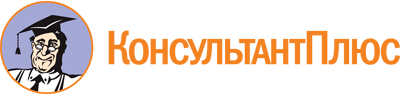 "Конституция Республики Северная Осетия-Алания"
(принята Верховным Советом Республики Северная Осетия 12.11.1994)
(ред. от 03.10.2023)Документ предоставлен КонсультантПлюс

www.consultant.ru

Дата сохранения: 04.12.2023
 Список изменяющих документов(в ред. Закона Республики Северная Осетия-Аланияот 19.07.2000 N 10-РЗ, Конституционных законовот 21.02.2002 N 1-РКЗ, от 25.04.2002 N 8-РКЗ, от 22.06.2004 N 2-РКЗ,от 31.05.2005 N 38-РКЗ, от 22.12.2006 N 7-РКЗ, от 13.01.2010 N 1-РКЗ,от 14.06.2011 N 2-РКЗ, от 14.03.2012 N 1-РКЗ, от 20.06.2012 N 2-РКЗ,от 29.12.2012 N 7-РКЗ, от 04.12.2013 N 5-РКЗ, от 10.05.2017 N 1-РКЗ,от 11.11.2019 N 1-РКЗ, от 04.03.2021 N 1-РКЗ, от 23.12.2021 N 7-РКЗ,от 08.06.2022 N 5-РКЗ, от 28.04.2023 N 1-РКЗ, от 03.10.2023 N 5-РКЗ)О толковании части 3 статьи 14 Конституции Республики Северная Осетия-Алания см. Постановление Конституционного суда Республики Северная Осетия-Алания от 15.04.2009 N 1-П.О толковании части 1 статьи 24 Конституции Республики Северная Осетия-Алания см. Постановление Конституционного Суда Республики Северная Осетия-Алания от 23.12.2016 N 4-П.О толковании части 2 статьи 26 Конституции Республики Северная Осетия-Алания см. Постановление Конституционного Суда Республики Северная Осетия-Алания от 17.10.2017 N 2-П.О толковании статьи 28 Конституции Республики Северная Осетия-Алания см. Постановление Конституционного Суда Республики Северная Осетия-Алания от 05.09.2014 N 3-П.О толковании статьи 31 Конституции Республики Северная Осетия-Алания см. Постановление Конституционного Суда Республики Северная Осетия-Алания от 04.11.2003 N 002-П.О толковании части 1 статьи 64 Конституции Республики Северная Осетия-Алания см. Постановление Конституционного Суда Республики Северная Осетия-Алания от 22.04.2005 N 2-П.О толковании пункта 1 части 1 статьи 83 Конституции Республики Северная Осетия-Алания см. Постановление Конституционного Суда Республики Северная Осетия-Алания от 15.06.2011 N 1-П.О толковании статьи 89 Конституции Республики Северная Осетия-Алания см. Постановление Конституционного Суда Республики Северная Осетия-Алания от 15.06.2011 N 1-П.